Технологическая карта урокаКласс: 4        Предмет: математикаТема урока Дроби.Учебная программа 4 класса рассчитана на 136 часов в год. Разработана с учетом четырехчасовой недельной нагрузки по предмету «Математика». Раздел программы «Числа и арифметические действия с ними» в тематическом плане представлен во второй четверти .Тип урока: урок открытия  новых знанийПланируемые результаты (предметные, метапредметные, личностные).Предметные:Ознакомление учащихся с предметным смыслом дроби и доли, с терминами «дробь», «доля», «числитель», «знаменатель», с записью и чтением дробей;Формирование навыков определения долей и дробей по предметным моделям.Использование приобретенных математических понятий и знаний для описания и объяснения окружающих предметов и явлений, а так же оценка их пространственных отношений.Овладение основами логического и алгоритмического мышления, пространственного воображения и математической речи, наглядного представления данных в разной форме (таблицы, схемы)Приобретение начального опыта применения математических знаний для решения учебно-познавательных и учебно-практических задач.Умение выполнять устно и письменно арифметические действия с числами и числовыми выражениями, решать текстовые задачи, изображать геометрические фигуры, работать с таблицами и схемами.Регулятивные:Уметь определять и формулировать цель на уроке с помощью учителя.Планировать свои действия в соответствии с поставленной задачей.Вносить необходимые коррективы после его завершения на основании на основании его оценки и учета характера сделанных ошибок.Уметь высказывать свои предположения.Уметь работать с алгоритмами, правилами – ориентирами по формированию общих приёмов учебной деятельности по усвоению математических понятий.Познавательные:Выдвижение гипотезы и её обоснование.Умение устанавливать аналогии знаково-символические.Овладение приёмами анализа и синтеза объекта и его свойства.Коммуникативные:Планирование учебного сотрудничества с учителем и одноклассниками.Адекватно использовать речь для планирования и регуляции своей деятельности.Осуществлять контроль и оценку своих действий и действий партнера.Умение выражать свои мыслиСовершенствование навыков работы в группе (расширение опыта совместной деятельности).Личностные:Умение выделять нравственный аспект поведения.Вести диалог на основе равноправных отношений.Уметь проводить самооценку на основе критерия успешности учебной деятельности.Умение целостно воспринимать окружающий мир.Развитая мотивация учебной деятельности и личностного смысла учения.Заинтересованность в приобретении и расширении знаний и способов действий.Творческий подход к выполнению заданий.Средства обучения: Учебник математики 1 часть 4 класс (Петерсон Л.Г.)Демонстрационный материалРаздаточный материалМатематический справочникТолковый словарьКарточки для групповой работыМультипликационный фильм ТелевизорКомпьютерПрезентацияФормы работы на уроке: фронтальная, индивидуальная, работа в парах, групповая работа.Характеристика этапов урока: Название, содержание и цель этапа урокаДеятельность педагогаДеятельность учащихсяОрганизационный моментЦель этапа: вовлечь обучающихся в учебную деятельность.Задачи:1)	Усиление мотивации к изучению нового материала2) Развитие воображения, мышления.3)	Воспитание дисциплинированности, коммуникативности.4) Воспитание нравственных качеств личностиМетоды работы: фронтальный, (диалог, беседа), создание проблемной ситуации Включение учащихся в учебную деятельность. Учитель рассказывает притчу о времени.  - А знаете ли вы, что одна хорошая минута сделала одно хорошее дело, десять хороших минут сделали десять хороших дел. А сколько хороших дел можно сделать за целый урок?Просмотр мультипликационного фильма «Мы делили апельсин».Ребята, что волк сделал с апельсином?    А что такое доля?Кто из вас был самым внимательным и посчитал, а на сколько долей был разделен апельсин? Как жалко волка, что он из-за своей жадности, лишился апельсина. И настроение у него ухудшилось. А давайте ему соберем апельсин и порадуем волка, чтобы он стал добрее.    За каждое правильно выполненное вами задание, волк получит  доли апельсина. А вы  на каждом этапе урока  будете себя оценивать на листах самооценки. Они у вас на столах, обратите внимание на условные обозначения.Ответы учащихсяДети смотрят мультфильмОтвет: разделил на долиОтвет: равная часть.Ответ: на 5: еж, чиж, утята, котята, бобр.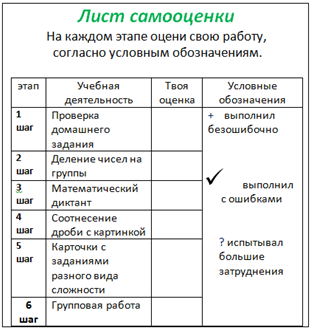 Проверка домашнего заданияЦель: подготовить обучающихся к изучению новой темыЗадачи:Актуализировать знания о долях.Развитие творческого воображения Методы:  , фронтальный, игровой Мотивирование: активизация деятельности учащихся -Что вам было задано на дом?Сейчас мы с вами проверим ,на сколько хорошо вы усвоили эту тему. Поиграем в игру «рисуем ответ ». Ваши ответы нужно не озвучивать , а быстро и просто нарисовать.- изобразите ½-сколько шестых долей в целом торте?-От ленты отрезали одну пятую часть, она равна 3 метра. Какова длина всей ленты?Ответ: повторить материал , связанный с темой «Доли»Ответы-рисунки детейПроектирование нового знания, актуализация субъективного опыта учениковЦель: Актуализация  опорных знаний для открытия нового знания.Задачи:1. Тренировать мыслительные операции, необходимые на этапе проектирования нового знания2. Подготовка  учеников к  изучению нового материала.Формы представления материала: рассказ, практическая работа Методы:  индивидуальный, групповой, проблемныйПосмотрите на доску. Перед вами числа ½,  ¾, 1/5, 4/6,1/7,1/25, 2/3,4/9   Разделите эти числа на две группы. Запишите их в тетради. Первую группу чисел напишите на одной строке. Вторую - на другой.  Покажите на доске. Поднимите руку, кто справился с заданием? Исправьте у кого не так.Оцените себя.  Почему вы их так разделили?    Посмотрите на вторую группу чисел. Чем они отличаются от первой? Как называются первая группа чисел?А вот как называется вторая  группа чисел, вы узнаете, выполнив задание на карточке №1.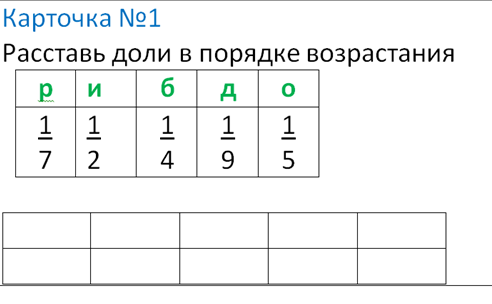    Какое слово у вас получилось?    Кто догадался, какая тема нашего урока?    Учащиеся самостоятельно выполняют задания с учетом инструкции учителяДвое учащихся выполняют задание на доске.Ответы детей.Ответ: разные верхние числаОтвет: долиУчащиеся самостоятельно выполняют задания с учетом инструкции учителяОтвет: дробиОтвет: «Дроби»Изучение новых знаний Цель:Научить детей  записывать дробь,  дать понятие «Числитель», Знаменатель». Задачи:1.Изучение способа записи дроби 2. Создать условия  для выхода из затруднений в пробном учебном  выполнении «нового»  знания3.Воспитание заинтересованности к изучению предметаМетоды:  фронтальный, индивидуальный, групповой Ребята, посмотрите на квадраты. Чем они похожи?    А чем отличаются? Вы уже знаете,  как записать первое число в виде доли. А кто догадался,    как можно записать второе число?    Правильно, так что же показывает число 4?  А число 3? Молодцы! В математике у этих чисел есть определенное название.  (карточки: знаменатель, числитель)   На сколько равных  частей  делим – знаменатель (он пишется снизу под чертой), сколько равных частей взяли – числитель (пишется сверху над чертой).   Дадим определение дроби. Что это?    Где мы можем проверить наши предположения?    Откройте стр. 79 учебника и самостоятельно прочтите определение. Совпали наши предположения с  теоретическим материалом?    Найдите  определение  дроби и прочитайте его. В учебнике вы можете познакомиться с интересными фактами из истории дробей ( стр. 61-62)Давайте поучимся записывать дроби. В помощь нам учебник и задание 6 на стр. 80. Прочитайте задание. Выполним его в тетради и на  доске, объясняя, что обозначает каждое число в записи.Ответ: оба разделены на 4 равные частиОтвет: в первом квадрате одна часть закрашена, а во втором 3.Ответ : ¼,Ответ: 3/4Ответ: на сколько равных частей разделилиОтвет: сколько равных частей взяли.Ответы детейОтвет: в учебнике.Ответы детейОтвет: Дроби – одна или несколько равных долей целого. Обучающиеся выполняют задание в тетради и на доскеПервичная проверка понимания изученногоЦель: Закрепление усвоенных новых знаний и способов действии. Задачи:1.Тренироваться в применении новых понятий при выполнении задания.2. Зафиксировать новые понятия во внешней речи3.Развивать слуховое восприятиеМетоды:  Индивидуальной, парной работыМатематический диктант. Сейчас я буду произносить дроби, а вы их записывать. 4/6, 10/20, 23/68, немного усложню задание, а вы продолжайте записывать, воспринимая информацию на слух: числитель 5, знаменатель7;  знаменатель 8, числитель3, числитель 6 – знаменатель 9.    А сейчас попробуйте записать свою дробь и прочитать ее, объяснив, что показывают числа.    Какое задание мы выполняли? Оцените себя в листе самооценке.  Давайте дадим волку вторую дольку апельсина.Обучающиеся записывают дроби под диктовкуОтвет: учились записывать и читать дроби.Обучающиеся заполняют лист самооценки.Применение новых знаний, обобщение и систематизацияЦель: Организация  выполнения каждым учащимся заданий на новый способ действий по  эталону . Задачи: 1.Совершенствовать умение записывать дробьМетоды:Индивидуальная, фронтальная  парная работаПродолжим нашу работу в учебнике на стр. 80 № 2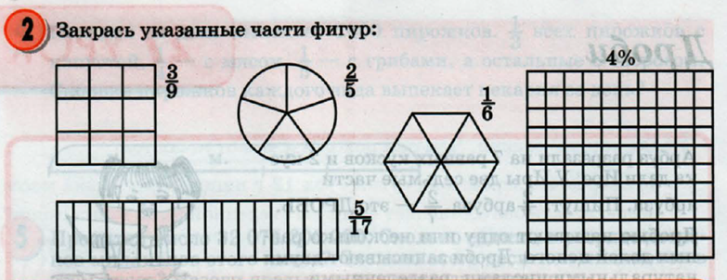   На сколько частей разделен  квадрат ? Закрась 3 части этого квадрата.       Какой дробью можно это записать.    Назовите числитель и знаменатель получившейся дроби.    Посмотрите на слайд, а как правильно показать дробь, а так? ( на экране разные виды рисунков,  соответствующие доли 3/9)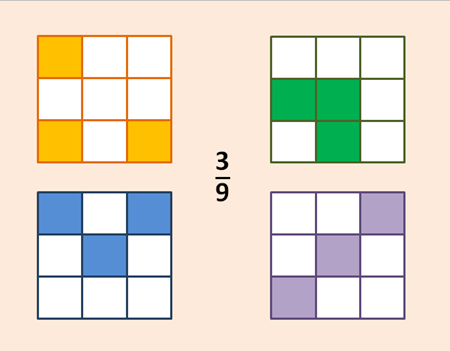    Какой вывод мы можем сделать?  Продолжаем самостоятельно.     Молодцы, кому было легко?   Продолжим работу. Возьмите карточку № 2 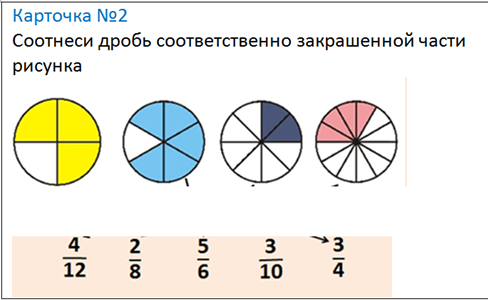 и по ней вы будете работать в парах. Первые (те дети, кто сидит на первом варианте), работают красным карандашом, объясняя свой выбор ответа, вторые (те, кто сидит на втором варианте) проверяют первых, если надо помогают и  работают они зеленым карандашом. Затем меняетесь ролями. Каждый должен поработать с двумя дробями и рисунками. Задание дано на карточке. Приступайте.      Проверим по эталону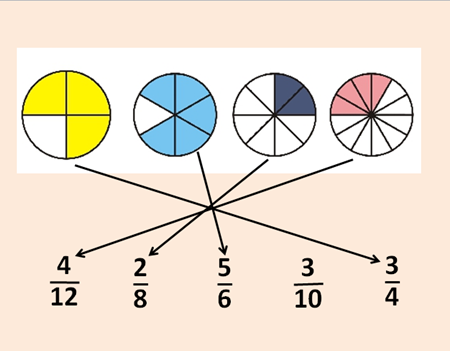    Ребята, чему вы научились, выполняя это задание? Возьмите лист самооценки и оцените себя. Молодцы, и на этом этапе урока вы многому научились. Подарим волку дольку апельсина.Ответ: на 9.  Ответ: 3/9.Ответ:  Знаменатель 9 , так как  разделили на 9 равных частей, а числитель 3, так как взяли три части .Ответ: можно раскрашивать любые части квадрата, потому что они равные.Обучающиеся работают по инструкции учителя.Ответ: учились соотносить изображение  с записью  дроби.Работают по листу самооценки.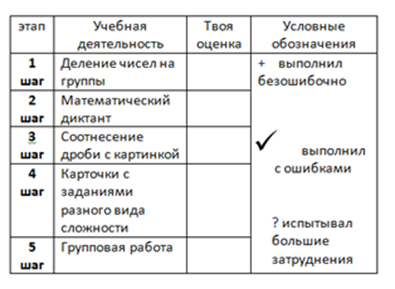 Контроль и самоконтроль, коррекцияЦель:Включение нового знания в систему знаний. Закрепление изученного.Задачи:1.	Оценить 2.	Выявить причины ошибокМетоды:  фронтальный, групповой, индивидуальной работы.Ребята, перед вами лежат разноцветные карточки с заданиями разной сложности. Реально оцените свои возможности и выберите ту карточку, с которой вы справитесь.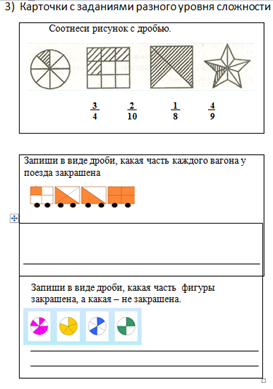    А кто хочет индивидуально поработать над другим видом задания?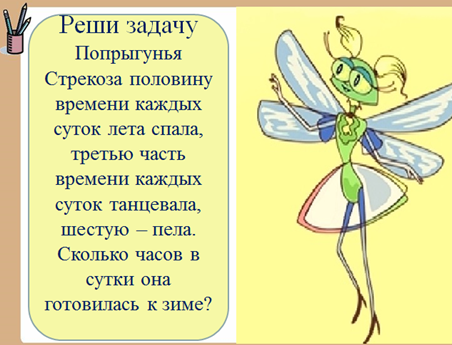      Проверка. Кто работал над розовой карточкой,  поднимите руку.  Посмотрите на экран с правильными ответами и сделайте самопроверку по эталону. У кого так же?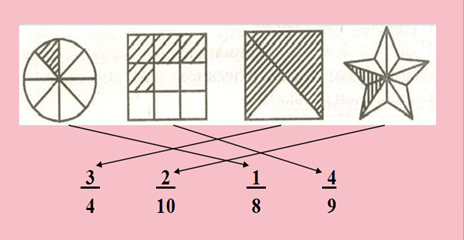 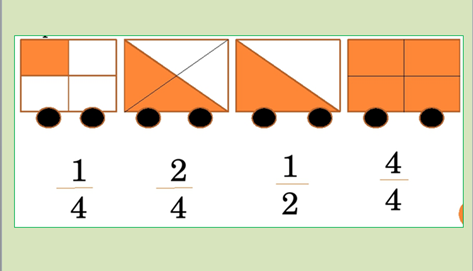 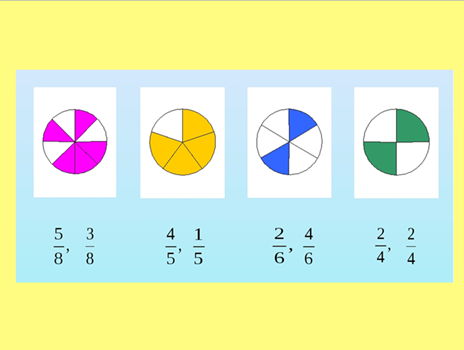    Возьмите листы самооценки и оцените себя.Какие знания мы закрепили на этом этапе урока?  Молодцы. Заслужили еще дольку апельсина для волка .Обучающиеся работают с карточками того уровня, который выбрали сами.Один ученик работает за компьютером и проверяет себя по эталону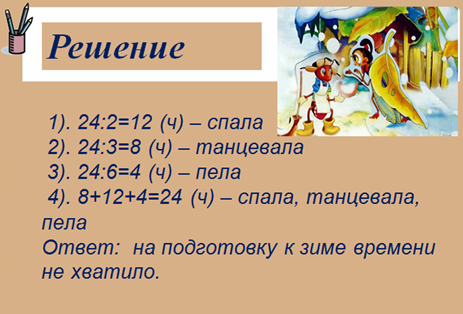 Самопроверка обучающихся по эталону.Ответ: учились соотносить изображение с дробью, учились записывать дробь по рисунку.Подведение итогов урока, рефлексияЦель:Установить соответствие между поставленной целю и результатом работы.Задачи:1. Обобщить полученные на уроке новые сведения2.Провести  рефлексиюМетоды:  групповой работы,фронтальнойА сейчас мы будем работать группами.  Давайте вспомним правила работы в группах.    Молодцы, чтобы вы не забывали правила, я каждой группе дам памятку работы в группах.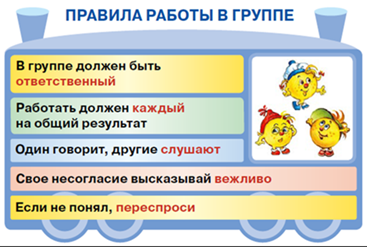     Мы будем работать группами по 6 человек. Каждая группа получит свое задание, там прописан алгоритм, по которому вы будете работать,  а потом представитель группы покажет  классу результат выполненного задания.     Разбейтесь, пожалуйста, на группы.    На выполнение работы - 4 минуты.  Желаю вам творческих успехов.Рисунок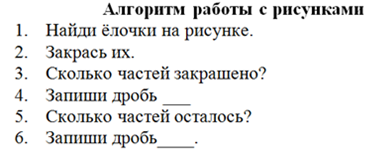 2.Толковый словарь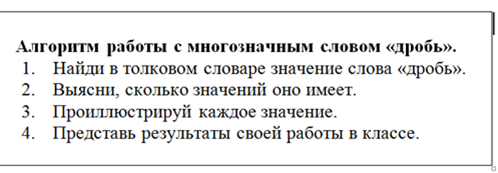 3.Стихотворение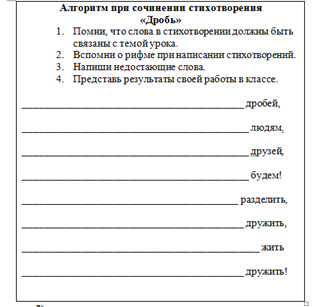 4.Схема-опора.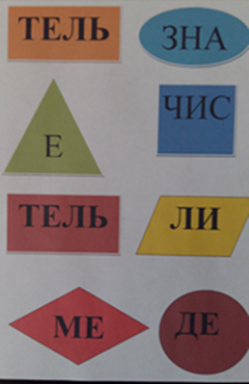 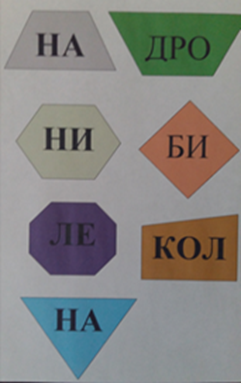 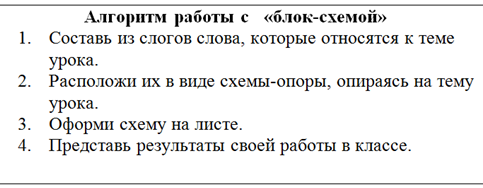    .Ребята, оцените свою роль в работе группы на листах самооценки.Творческие работы были интересны. Поэтому можно подарить волку сразу 2 доли апельсина.     Вот и сложился наш апельсин.  Мы сделали доброе дело- накормили волка. Кто знает, а чем полезен апельсин? (беседа о пользе витамина С)   Ребята, апельсин к нам в страну привозят из теплых стран. А какие растения , растущие на дачах нашего родного города , так же богаты  витамином С? Ответы детейОбучающиеся делятся на 4 группы по 6 человекПервая группа получает алгоритм работы с рисунком и выполняет задание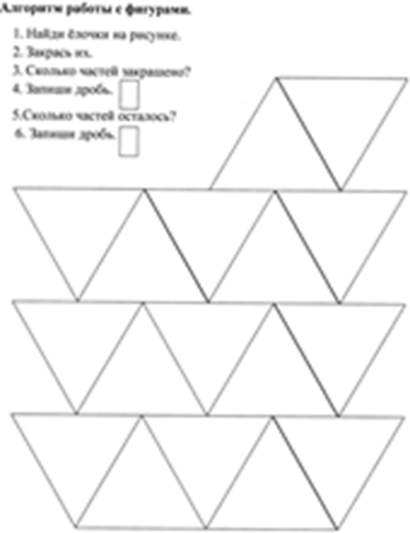 Вторая группа работает с толковым словарем по заданному алгоритмуТретья  группа  пробует писать стихотворение с опорой на рифмованные словаЧетвёртая группа обобщает полученные знания на уроке, показав блок-схему с новыми терминами, изученными на уроке.Защита детских творческих работ.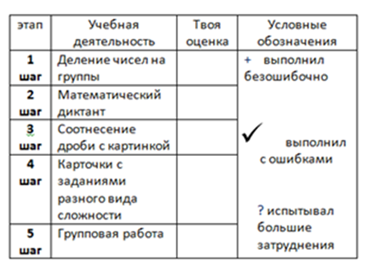 Ответы детейОтветы детей    Какую цель мы ставили вначале урока?   Достигли мы ее?   Что такое дробь?    Какие в ней составные части?    Что показывает числитель, знаменатель?Возьмите лист самооценки и посчитайте кол-во плюсов. Если у вас 5 плюсов – вы достигли сегодняшней цели. Если 4 плюса – вы на верном пути к успеху, если 3 плюса – не расстраивайтесь, сегодня только первый урок знакомства с дробями, а на следующем уроке вы продолжите изучение этой интересной темы.    Если вы довольны своей работой на уроке, покажите мне «вот так» (лайк), если нет, то «вот так». Домашнее задание.Формулируют конечный результат своей работы на уроке. Устанавливают  соответствие между поставленной  целью и результатами.Прогнозируют деятельность на следующий урок. Уточняют, задают вопросы, делают выводы.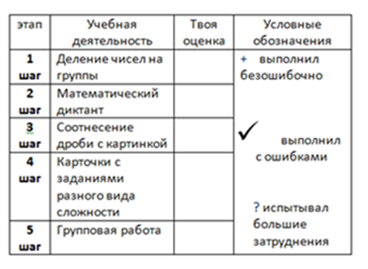 